   5th Grade ELA/SS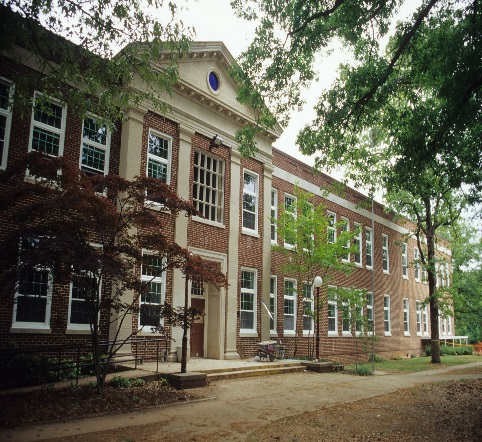         PATTERNS-   MIGRATION-   EXTINCTION                   http://claudiadalessioskare.weebly.com Reading Journal Assignment: -Q4 Reading Journal #3 Monday April 18th due April 22nd, 20161. Create a story board, sequencing the events of the novel you have been assigned to read at home. Fill out the template provided with words and pictures. Think about our discussion of primary parts of a story: Exposition (beginning), rising action (conflict), climax (middle, turning point, major part), falling action (problems starting to be solved), resolution (end). If you wish to include key parts about characterization (character development) that would be fine.2. Choose an appropriate quote to compare to a) By the Great Horn Spoon, b) the novel you have been assigned to read at home, and c) any one of the events we have covered in history thus far. Support your ideas with paraphrased examples.  (12 well-written sentences with topic and concluding sentences).Interested in donating? There are several items listed on my Weebly site under “Donations” including the Teacher Wish List web link: http://claudiadalessioskare.weebly.com/donations.html .A few of the novels that we will be using over the next few months that copies are needed for:Navigating Early by Clare Vanderpool (8 copies)The Dreadful, Smelly Colonies: The Disgusting Details About Life in Colonial America by Elizabeth Raum (16 copies)Her Stories: African American Folktales, Fairy Tales, and True Tales by Virginia Hamilton (20 copies)Breaking Stalin’s Nose by Eugene Yelchin (20 copies)
Thanks to all families that have already donated! Your donations make a huge difference!Reading RewardsStudents that earn 20 AR points by the end of April will be rewarded with a popcorn and movie party at lunch.Do Friday Fun Centers in Social Studies interest you?9:45-10:35 and/or 10:35-11:25am Cook various foods at home that coincide to our units of studyCome in and help with art projects that reflect our units of studyPrepare art supplies at home for our projectsSMILE CampIf your child is interested in hands-on Math and Science learning experiences, check out the website: http://smilecamp.org/ This was Karen Russell’s (Olds’ former AG teacher’s) start up program.New Monday Schedule8:35- 9:25     Math/Sci or ELA/SS Group 19:25- 10:15    School Wide A.L.O.H.A. Math10:15- 11:08   Math/Sci or ELA/SS Group 1 Continued11:08- 11:42   Math/Sci or ELA/SS Group 211:45- 12:40   Specials12:40- 1:10     Lunch1:10- 2:20       Math/Sci or ELA/SS Group 2 Continued2:20-2:50        Recess2:50-3:00       Pack Up/DismissalT-F Schedule8:35-10:35 Math/Sci or ELA/SS10:35-11:40 Math/Sci or ELA/SS Group 211:45-12:40 Specials12:40-1:10- Lunch1:10- 2:20: Math/Sci or ELA/SSGroup 2 Continued2:20-2:50 Recess2:50-3:00 Pack Up/DismissalSocial Justice Project Ideas (or come up with one of your own) Human Rights: History of Human Rights Human Rights Law Human Rights Groups Civil Rights / Race Issues Women’s Rights Children’s Rights Child Soldiers Child LaborStreet Children Abandoned Children Labor Concerns / Fair Trade Sweatshops Arms: Nuclear Weapons, MinesRefugees Economic, Social & Cultural Rights: Healthcare Education, etc. International Justice Religious Freedom Prisoner’s Rights United Nations Human Rights DefendersGenocide: Darfur, etc.Animal Protection: History of Animal Rights / Animal Welfare Animal Law Wildlife ProtectionCompanion Animals: Overpopulation Neglect and Abuse Animal Agribusiness: Factory Farming Beef Production Pork Production Fish Production Poultry ProductionEgg Laying Hens Exotic AnimalsDairy Production Veal Production Foie Gras Animals as Clothing: Leather, Fur Down, Wool Silk Animal Testing: Cosmetic Testing Medical Research Military Animals in Entertainment: Film and T.V. Circuses Animal Racing Animal Fighting Rodeos, Zoos, Aquariums Hunting & Fishing Whaling Vegetarianism / VeganismEnvironment:History of EnvironmentalismEnvironmental LawEnvironmental GroupsGlobal Warming Auto Efficiency Livestock Kyoto Protocol Waste Management Conservation Biodiversity Desertification Endangered Species Pollinator Decline Soil Conservation Contamination Air Pollution Nuclear Warfare Water Pollution: Drinking water Thermal Pollution Ocean Conservation Overuse of Resources Agriculture Deforestation Fossil Fuels Intensive Farming Irrigation Land Degradation OvergrazingOverpopulation Resource Depletion Genetic Engineeringhttp://teachers.sduhsd.net/cgreenslate/Social%20Justice/SJP%20Ideas%20One%20Sheet.pdfQuarter 4:   April 18- 22 NewsletterHello Families!Students need to be reading their assigned Q4 novel.Q4 Social Studies Standards’ focus: Development of Government, Economics, Globalization, Slavery, Westward Movement/Manifest Destiny, War of 1812, Spanish-American War, Native Americans, Civil War, Industrialization, Gold Rush, Political Cartoons, Geography (learning the 50 States & Capitals).Q4 ELA Standards’ focus: Roots/Prefixes, Figurative Language, Characterization, Point of View, Mood/Tone, Author’s Purpose, Making Inferences, Drawing Conclusions, Quoting Accurately from a Text, Theme, Context Clues, Puns, Idioms, Proverbs, Plays, Tall Tales, Editorial Writing (Opinion Essay), Feature Story (Informational Essay), grammar & punctuationThis is a great time for students to utilize Study Island nightly, especially if they are not performing on grade level in either Math, Reading, or Science. If students do not pass the Reading or Math EOG they will most likely have to take a remedial class in that subject instead of a fun elective, in 6th grade.This week we are studying Westward movement, beginning our new novel study By the Great Horn Spoon!, Astr/Stell root/prefix words, subject-verb agreement & homophones, EOG practice for HW will be reviewed in class the next day, inferencing, Geography States & Capitals of Midwestern region, USA Studies Weekly 21 “The War of 1812,” beginning our Tall Tales & Heroes stories, famous quote connections/analysis, and continuing our study of plays so students can create a script & video trailer for one of their favorite books they’ve read this school year. WANTED:  Parent volunteers to read with students at the end of the school day from 2:50-3:30, glue sticks, and dry erase markers, colored pencils, & colored drawing markers. Volunteers attending our Ft. Caswell trips will need to complete the online volunteer clearance, which can be accessed in the Media Center. Ask the office staff or Ms. Ammons for assistance.http://claudiadalessioskare.weebly.com/volunteer.html 